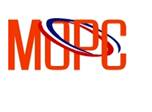 ESPECÍFICACIONES TECNICAS PARA PROCESOS DE COMPARACION DE PRECIOS Y COMPRAS MENORESAdquisición de equipos e insumos de informatica PARA ser utilizados en las diferentes areas del MOPCSanto Domingo D. N. República DominicanaCONTENIDOResponsable del ProcesoObjetivosAlcanceRequerimientoCondiciones de PagoMoneda de la OfertaGarantíasSustento  LegalPlazos Legales2.0	Requisitos para persona natural o jurídica 2.1 Cronograma del proceso2.2 Apertura de Sobre2.3 Plazo de Mantenimiento de la Oferta2.4 Adjudicación                     Nota aclaratoria GENERALIDADESResponsable del Proceso: Unidad Operativa de Compras y Contrataciones 	Tel.: 809–565–2811 Ext. 2906 Fax: 809-683-5540Mail:  compras@mopc.gob.doComisión de VeeduríaLas Veedurías son el mecanismo de control social, que de manera más concreta, acerca a la comunidad al ejercicio y desempeño de la gestión pública y la función administrativa.Los interesados podrán contactar a la Comisión de Veeduría del Ministerio de Obras Públicas y Comunicaciones a través de los siguientes datos:COMISIÓN DE VEEDURÍA MINISTERIO DE OBRAS PÚBLICAS Y COMUNICACIONESNombre de contacto: Lic. Manuel Estrella, CoordinadorTeléfono: (829) 760-6191Correo electrónico: cvc@mopc.gob.doObjetivos:Adquisición de equipos e insumos de informática para ser utilizados en las diferentes áreas del MOPCAlcance:Procedimiento de selección Comparación de Precios en función de los umbrales establecidos en el año 2015 por la Dirección General de Compras y Contrataciones como órgano rector del Sistema.Requerimiento:NOTA1: Todos los productos Cartuchos y Tóners deben ser OriginalesNOTA2: Todos los fusores, Toners y Kit de Mantenimiento Kyocera deben presentar carta de fabricante indicando que son originales y que no se pierde la garantía.Condiciones de Pago: Los pagos se realizaran a partir de los (45 a 60 días), luego de emitida la factura, debidamente revisada y aprobada por , y previa verificación del cumplimiento de la totalidad de las condiciones pactadas en virtud de los documentos que forman parte del proceso.Moneda de la Oferta: El precio de la oferta deberá estar expresado en moneda nacional (Pesos Dominicanos, RD$), a excepción de los contratos de suministros desde el exterior, en los que podrá expresarse en la moneda del país de origen de los mismos.  Los mismos deberán de transparentar el ITBIS o cualquier otro tipo de Impuestos si procede.Garantías:Los oferentes o los adjudicatarios deberán constituir las siguientes garantías:De seriedad de la Oferta: Equivalente al uno por ciento (1%) del monto total de la oferta.De fiel cumplimiento del Contrato: cuatro por ciento (4%) del monto total de la adjudicación.Para las MIPYMES, la garantía de fiel cumplimiento de Contrato: equivalente al uno por ciento (1%) del monto total de la adjudicaciónPÁRRAFO I. La Garantía de Seriedad de la Oferta será de cumplimiento obligatorio y vendrá incluida dentro de la Oferta Económica. La omisión en la presentación de la Oferta de la Garantía de Seriedad de Oferta o cuando la misma fuera insuficiente, conllevará la desestimación de la Oferta sin más trámite.Sustento  Legal:Las disposiciones contenidas en el presente Pliego de Condiciones Específicas quedan sustentadas en las siguientes leyes y decretos: Leyes y Decretos que amparan el Ministerio de Obras Publicas y Comunicaciones (MOPC ):La Ley 340-06, sobre Compras y Contrataciones de Bienes, Servicios, Obras y Concesiones, de fecha 18 de agosto del 2006 y su modificatoria contenida en la Ley 449-06 de fecha seis (06) de diciembre del 2006;El Reglamento de Aplicación de la Ley 340-06, emitido   mediante el  Decreto 543-12, de fecha 6 de septiembre del 2012.Ley General de Libre Acceso a la Información Pública, No. 200-04,  de fecha 28 de julio del 2004Las presentes especificaciones técnicas son vinculantes para los diferentes oferentes.  El solo hecho de participar implica pleno conocimiento, aceptación y sometimiento por él, por sus miembros, ejecutivos, representante legal y agentes autorizados, a los procedimientos, condiciones, estipulaciones y normativas, sin excepción alguna, establecidos en la presente Especificaciones Técnicas, las cuales tienen carácter jurídicamente obligatorio y vinculante, ya sea concretizada la Adjudicación mediante orden de compras o contrato.Plazos Legales:El periodo para realizar consultas para este proceso es hasta 02 días y medio equivalente al 50% del plazo establecido por la Ley 340-06 de Compras y Contrataciones de Bienes, Servicios, Obras y Concesiones del Estado.La entidad tiene un plazo de 3.75 días equivalente al 75%, para dar respuesta a cualquier consulta según lo establece la referida Ley.Notificación de adjudicación, la institución tiene un plazo de cinco (5) días hábiles a partir del momento del acto administrativo de adjudicación. Requisitos para persona natural o jurídica:Interesada en presentar oferta deberá estar al día con el pago de sus obligaciones tributarias del ISR, TSS, ITBIS y traer copia del registro de proveedor del estado RPE  y copia del Registro Mercantil conjuntamente con su oferta y tener una cuenta bancaria registrada en la Dirección General de Contabilidad Gubernamental.No se aceptaran ofertas alternativas por lo que solo pueden ofertar una cotización por productos o mercancía.No se aceptaran ofertas que lleguen después de vencido el plazo de entrega.Las ofertas deben ser entregadas en sobres cerrados indicando el nombre del proceso a que hace referencia el pliego de condiciones.Las ofertas que difieran técnicamente de lo requerido serán rechazadas en el acto. Cronograma del proceso:Apertura de Sobre:La apertura de los sobres se efectuara ante la comisión de Compras y Contrataciones en fecha 10 de Noviembre del 2015 a las 10:00 a.m. en el MOPC Calle Héctor Homero Hernández esq. Horacio Blanco Fombona, Ensanche La Fe. Santo Domingo, D. N., República Dominicana.Plazo de Mantenimiento de la Oferta:Los Oferentes deberán mantener las Ofertas por el término de treinta (30) días hábiles contados a partir de la fecha de apertura. Si no manifiesta en forma fehaciente su voluntad de no renovar la Oferta con una antelación mínima de 30 días hábiles al vencimiento del plazo, aquella se considerará prorrogada automáticamente por el mismo plazo original o el que fije el Ministerio de Obras Públicas y Comunicaciones (MOPC) y así sucesivamente. El Ministerio de Obras Públicas y Comunicaciones (MOPC), excepcionalmente podrá solicitar a los Oferentes una prórroga, antes del vencimiento del período de validez de sus Ofertas, con indicación del plazo. Los Oferentes podrán rechazar dicha solicitud, considerándose por tanto que han retirado sus Ofertas. Adjudicación: La comisión evaluadora comparara y evaluara únicamente las ofertas que se ajusten sustancialmente al presente pliego de condiciones y sea calificada como la más conveniente a los intereses del MOPC, conforme a la capacidad e idoneidad técnica de la propuesta, dando cumplimiento a los principios de transparencia, objetividad, economía, celeridad y demás, que regulan la actividad contractual y comunicará por escrito tanto al oferente ganador como a los demás oferentes.NOTA ACLARATORIA: El incumplimiento del Contrato y/o Orden de Compra o de servicios por parte del adjudicatario determinará la finalización de la Orden de Compras o Contrato y este Ministerio se reserva el derecho de solicitar a la Dirección General de Compras y Contrataciones Públicas en su calidad de órgano rector del Sistema su inhabilitación temporal o definitiva dependiendo de la gravedad de la falta, tal como lo señala la Ley 340-06 en su artículo 66, acápite 05.ItemsDescripciónUnidad de medidaCantidad1UPS para los Usuarios de la Base de Datos On Base, color Negro, 120V y control de Panel Ledud102Cable Duplex Fiber Patch LC-ST 7metrosud43Gigabit SFP Module, Multi-Mode, MiniGBIC,LCud24Cisco WS-G5486 Long wavelength Long haul 1000 Base/LX/LH Gigabit Interface Converterud25Impresoras de Etiquetas Portátil (Rotuladoras)ud36Plotter Tecnología Led, Opción copia a color, Memoria HDD 1GB/250GB de papel forma continua, resolución 600 X600, etc.ud17Impresora Térmica de Escritorio (para Tickets de 2 Pulgs.), Incluye: Instalación y Configuración.ud58Kit de Rollo para Scanner Fujitsu Modelo FI-6670ud19Scanner (fujitsu Scansnap IX500) o Similar Compatible para la Aplicacion TRE de Contraloria Gral. de la Rep.ud110Fusor para Kyocera Ecosys M2035DN/Lud511Toner 312A (CF383A) MAGENTAud412Toner 312A (CF381A) CIANud413Toner 312A (CF380A) NEGROud414Toner 305A (CE412A) AMARILLOud915Contenedor de Toner Residual para Taskalfa 8001Iud1016Contenedor de Toner Residual para Taskalfa 4501Iud2517Toner 305A (CE413A) MAGENTAud918Toner 312A (CF382A) AMARILLOud419Toner Yellow para Kyocera Ecosys P6026ud5020Toner Magenta para Kyocera Ecosys P6026ud5021Toner Cyan para Kyocera Ecosys P6026ud5022Toner Negro para Kyocera Ecosys P6026ud5023Toner Negro para Kyocera Ecosys M2035DN/Lud20024Toner Negro para Kyocera Taskalfa 4501Iud2525Toner Negro para Kyocera Taskalfa 8001Iud1026Toner Xerox M20ud627Toner 305A (CE410A) NEGROud928Toner 305A (CE411A) CIANud929Cartuchos HP 951ud230Cartuchos HP 950ud231Cartuchos HP 901ud232Kit de Mantenimiento para Kyocera P6026CDNud533Kit de Mantenimiento para Kyocera Ecosys M2035DN/Lud1534Kit de Mantenimiento para Kyocera Taskalfa 4501Iud1035Kit de Mantenimiento C para Kyocera Taskalfa 8001Iud536Kit de Mantenimiento A para Kyocera Taskalfa 8001Iud537Reloj de Control de Asistencia con Huellas Digital, con pantalla color TFT 3”, 16 teclas,  capacidad 3,000 huellas y 100,000 registros, compatible con Software BIOTRACK.ud9ACTIVIDADESPERÍODO DE EJECUCIÓN1. Fecha de la convocatoria  28 de Octubre del 20152. Fecha de trámite para realizar consultas por   parte de los Oferente 29 y 30 de Octubre  del 20153. Respuestas a los Oferentes 02 y 03 de Noviembre del 20154. Presentación de Oferta 04 de Noviembre del 2015 Hasta las  4:00 p.m.